جــامعـــة أبــــــو بــــكــــــر بـــــلـــقــــايـــــد – تـــلمـــــســــان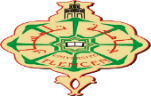 كــــليــــــــــة الآداب واللغـــــــــــاتقـــســـم الإنـــجـــليــــزيــــةشـــعـبـــة الـــتــــرجمةاســـتمــــــارة الإشــــــــــــــــرافالسنة الجامعية: ......../................  الرقم الإداري: .................................................الأستاذ المشرف: .......................................................................................................ينتمي إلى قسم ........................................... / شعبة .......................................................يلتزم بالإشراف على الطالب (ة): .........................................................................................تاريخ ومكان الازدياد: ....................................................................................مسجل بانتظام تحت الرقم التسلسلي: ......................................................................بطاقة الطالب رقم: .......................................................................................عنوان البحث: .........................................................................................................................................................................................................................................................................................................................................................     رئيسة شعبة الترجمة    بتاريخ: .......................................                                                   ختم وإمضاء الأستاذ المشرف